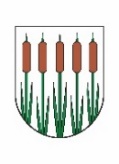 OPĆINA TOMPOJEVCIJEDINSTVENI UPRAVNI ODJELZAHTJEV ZA OSTVARIVANJE PRAVA NA ISPLATU JEDNOKRATNE NOVČANE POMOĆI UMIROVLJENICIMA (BOŽIĆNICE) S PODRUČJA OPĆINE TOMPOJEVCIPODACI O PODNOSITELJU ZAHTJEVA (SVI PODACI SU OBAVEZNI):IME i PREZIME: _______________________________________________________Adresa stanovanja: _____________________________________________________OIB _________________________________________________________________Tel./ mobitel __________________________________________________________Na osnovi Odluke općinskog načelnika o isplati jednokratne novčane pomoći umirovljenicima s područja Općine Tompojevci  (KLASA: 551-02/23-03/03, URBROJ: 2196-26-03-23-1, od 04. 12. 2023. godine,  podnosim zahtjev za ostvarivanje prava na isplatu jednokratne novčane pomoći (Božićnice) i uz zahtjev prilažem: preslik osobne iskaznice,presliku odreska od mirovine za mjesec listopad ili studeni 2023. godine,Korisnik sam inozemne mirovine:        DA                 NEUkoliko korisnik prima inozemnu mirovinu, potrebno je dostaviti sljedeću dokumentaciju, i to:presliku osobne iskaznice,dokaz o visini mirovine (odrezak od mirovine ili obavijest poslovnih banaka o mirovinskim primanjima  ili potvrda o visini mirovine izdana od HZMO-a) iz kojih je vidljiv ukupan iznos mirovinskih primanja, ne stariji od 3 mjeseca,preslika Rješenja o priznavanju mirovine primjenom međunarodnog ugovoraIstinitost i točnost navedenih podataka potvrđujem vlastoručnim potpisom i snosim materijalnu i kaznenu odgovornost.Svi osobni podaci koji se u okviru ovog postupka obrađuju u smislu odredbi UREDBE (EU) 2016/679 EUROPSKOG PARLAMENTA I VIJEĆA  od 27. travnja 2016. o zaštiti pojedinaca u vezi s obradom osobnih podataka i o slobodnom kretanju takvih podataka te o stavljanju izvan snage Direktive 65/46/EZ (Opća uredba o zaštiti podataka) imaju smatrati poslovnom tajnom te se ne smiju ni na koji način obrađivati izvan svrhe za koju su prikupljeni, odnosno bez zakonske osnove. Općina Tompojevci se obvezuje čuvati povjerljivost svih osobnih podataka kojima imaju pravo i ovlast pristupa u smislu izvršavanja prava i obveza s osnova ovog postupka te da će iste osobne podatke koristiti isključivo u točno određenu (propisanu) svrhu.U Tompojevcima, ____________ 2023. godine							    Potpis podnositelja zahtjeva:							______________________________	Ispunjeni obrazac s pratećom dokumentacijom potrebno je DOSTAVITI na jedan od slijedećih načina:E-mailom na adresu: opcina-tompojevci@vk.t-com.hrPoštom na adresu: Općina Tompojevci, A.G. Matoša 9, 32238 TompojevciOsobno u prizemlju zgrade Općinske uprave Općine Tompojevci, A.G. Matoša 9, 32238 Tompojevci, radnim danom od 07.00 do 13.00 sati.